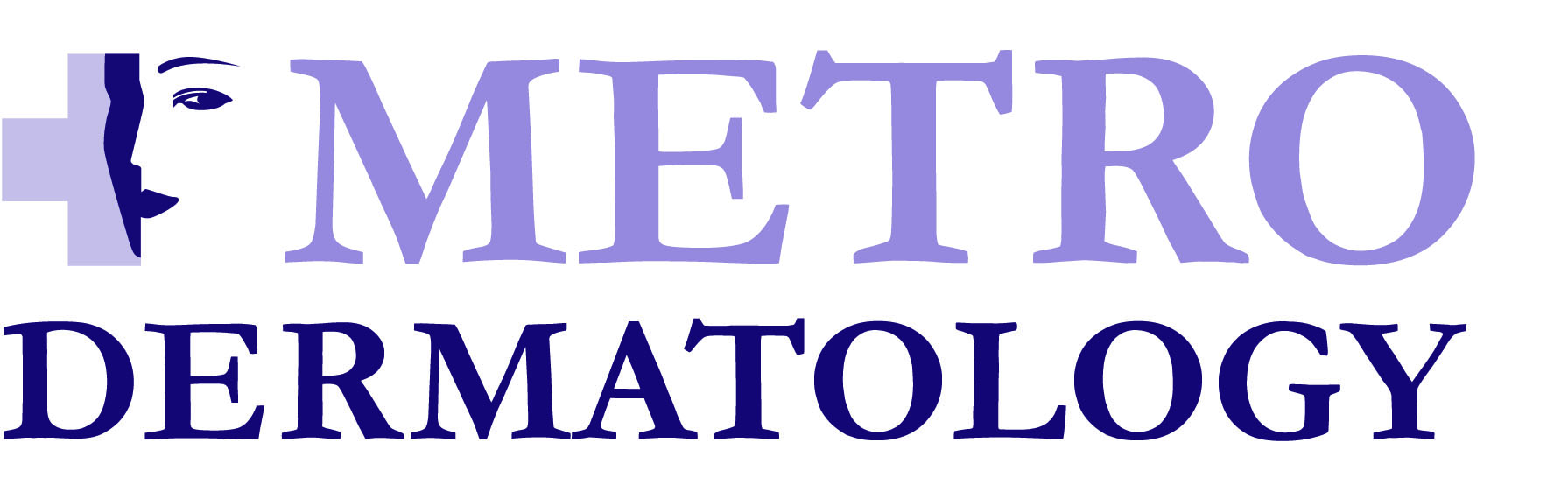 500 Grand Ave., Suite 201, Englewood, NJ 07631 (201)886-9000 Fax: (201)227-1789                41-61 Kissena Blvd., Suite 5A, Flushing, NY 11355 (718)886-9000 Fax: (718)961-0666              220 East 161st Street, Bronx, NY 10451 (718)292-9197 Fax: (718) 292-442940-12 80th St  ,Elmhurst NY 11372Name: _______________________________________      _____________________________________    ______________                Last                                                                                              First                                                                                M.I.Street Address: ___________________________________________________________ Apt. #: _________________City: ______________________________________________ State: ________________  Zip: _______________________Date of Birth: ______ /______ /______   Social Security _______-_____-________Marital Status:  □Single    □Married    □Others            Sex:  □ Male     □ FemaleCell Phone  #: ( _________ )  __________ – _____________         Home  # : ( _________ )  __________ – _____________Emergency Contact:_____________________EmergencyPhone:(____)____________________Primary/ Referring Doctor: _______________________________________Primary / Referring Doctor’s Phone:(____ ) _______ – _________EmailAddress:_______________________@__________________________________________ Preferred Language: □ English □ Español   □ 한국어   □ 國 語   □ 廣東語   □ 日本語 □ Other: _________Preferred PharmacyPharmacy Name:_____________________________Pharmacy Phone# ___________________PLEASE PRESENT TO THE RECEPTIONIST WITH ALL INSURANCE CARDS WHEN RETURNING THIS FORM.Primary Insurance                             Does your insurance require a referral to see a specialist? □ Yes   □ NoSubscriber’s Name: ______________________________________      __________________________________       _____                                           Last                                                                                    First                                                                                M.I.Subscriber’s DOB: ______ /______ /______       Relationship to Patient: ________________________________________   SIGNATURE: X______________________________________________________             DATE: _______/_______/_______500 Grand Ave., Suite 201, Englewood, NJ 07631 (201)886-9000 Fax: (201)227-1789                41-61 Kissena Blvd., Suite 5A, Flushing, NY 11355 (718)886-9000 Fax: (718)961-0666              220 East 161st Street, Bronx, NY 10451 (718)292-9197 Fax: (718) 292-442940-12 80th St  ,Elmhurst NY 11372Patient Privacy DirectiveIn our efforts to comply with the Health insurance Portability and Account Activity (HIPAA), we need to be certain that we guard your privacy according to your wishes. Please provider names and phone number of assigned person(s) we can discuss the matters with. Leave message regarding appointments, treatments and/or test results. Discuss your appointments and billing issues.	                Authorized Individual (Print)			                         Phone Number By signing this form I,___________________________ AUTHORIZE   the following:				(Patient name/Guardian)  For Metro Dermatology to submit all claims on my behalf. I also authorize assignment of benefits directly to this office and release of any records requested by my insurance carrier(s) I ALSO ACKNOWLEDGE THAT IF PAYMENT IS NOT RECEIVED THAT I WILL BE HELD RESPONSIBLE FOR THE ENTIRE BALANCE OF THE BILL. I AGREE TO BE RESPONSIBLE FOR ANY COLLECTION AND COURT COSTS SHOULD MY ACCOUNT BE TURNED OVER TO AN ATTORNEY OR COLLECTION AGENCY. I AGREE TO PAY $35.00 FOR ANY RETURNED CHECK.I consent for medical photographs to be made of me or my child (or person for whom I am legal guardian).  I understand that the information may be used in my medical record, for purposes of medical teaching, or for publication in medical textbooks or journals.  By consenting to these medical photographs I understand that I will not receive payment from any party.  Refusal to consent to photographs will in no way affect the medical care I will receive.  If I have any questions or wish to withdraw my consent in the future I may contact the practice.I acknowledge that I received a copy of the Practice Policy, version 100915.I acknowledge I have seen a copy of the “Notice of Privacy Notices” posted in the office lobby.x     /     /Print and Signature/Patient or legal representativeDate